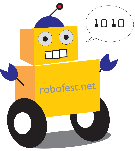 Robofest 2023 International Site Host Application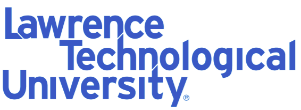 Please email this completed form to: LTU - Robofest Coordinator 
Shannan Palonis - spalonis@ltu.eduIf you have questions about completing this form, please email or call: 248-204-3568Registration/Fee System OptionsWhich option do you select from “Robofest International Site Host Registration and Fee Options”? *[   ]   Opt 1      [   ]  Opt 2[   ]  Opt 3 Online or In-Person Competition Date:Video Submission
Due Date:Competition Start Time:Team check-in should begin30-60 mins priorCompetition End Time:Site Host Organizer Information(Main contact for event planning and coordination)*Required FieldsContact Name & Title* Site Host Organizer Information(Main contact for event planning and coordination)*Required FieldsOrganization Name*Site Host Organizer Information(Main contact for event planning and coordination)*Required FieldsAddress*Site Host Organizer Information(Main contact for event planning and coordination)*Required FieldsCity, State/Province, Code*Site Host Organizer Information(Main contact for event planning and coordination)*Required FieldsE-mail address*Site Host Organizer Information(Main contact for event planning and coordination)*Required FieldsPrimary Phone*Site Host Organizer Information(Main contact for event planning and coordination)*Required FieldsAlternate PhoneSite Host Organizer Information(Main contact for event planning and coordination)*Required FieldsOrganization Website URLSite Host Organizer Information(Main contact for event planning and coordination)*Required FieldsIndividual who will sign participant certificates*Name:Site Host Organizer Information(Main contact for event planning and coordination)*Required FieldsIndividual who will sign participant certificates*Job Title:Site Host Organizer Information(Main contact for event planning and coordination)*Required FieldsScanned Signature File will be provided* [   ]  YES         [   ]  NO (Certificates will be signed by hand) [   ]  File has already been provided [   ]  YES         [   ]  NO (Certificates will be signed by hand) [   ]  File has already been providedHost LogosLogos (up to 2) will be provided  For: [   ]  Host Organization  [   ]  Venue     [   ]   None (LTU Default) For: [   ]  Host Organization  [   ]  Venue     [   ]   None (LTU Default)Site Check-In FeeWill you collect a separate Site Check-In Fee from each registered team to defray your costs?        [  ]   NO       [  ]   YES - how much? (We recommend no more than USD $20) _____________Will you collect a separate Site Check-In Fee from each registered team to defray your costs?        [  ]   NO       [  ]   YES - how much? (We recommend no more than USD $20) _____________Will you collect a separate Site Check-In Fee from each registered team to defray your costs?        [  ]   NO       [  ]   YES - how much? (We recommend no more than USD $20) _____________CompetitionCategories& Maximum # of teams to accommodatePlease note that online events must be limited to 1 Category per sessionJr Exhibition (5th – 8th grade) # of Teams: ______Sr Exhibition (9th – 12th grade) # of Teams: ______Jr Game (5th – 8th grade)of Teams: ______Sr Game (9th – 12th grade)of Teams: ______Jr BottleSumo (5th – 8th grade)# of Teams: ______Sr BottleSumo (9th – 12th grade)[  ] CL  [  ] UL  #of Teams: ______CompetitionCategories& Maximum # of teams to accommodatePlease note that online events must be limited to 1 Category per sessionJr UMC (5th – 8th grade) # of Teams: ______Sr UMC (9th – 12th grade) # of Teams: ______Jr RoboArts (5th – 8th grade) # of Teams: ______Sr RoboArts (9th – 12th grade) # of Teams: ______RoboParade (4th – 8thth grade) # of Teams: ______Online Platform Information(Online only)Online PlatformOnline Platform Information(Online only)Level of Assistance Needed from Robofest Office[   ] No assistance needed from Robofest[   ] Robofest to Host Zoom Webinar (Host only)
[   ] Robofest to Host Zoom Webinar and provide Production Assistance In-Person VenueInformation(In-Person Only)[   ] Same as Site Host Organization  (skip to next section)
 [    ] other (go to)     Venue NameIn-Person VenueInformation(In-Person Only)[   ] Same as Site Host Organization  (skip to next section)
 [    ] other (go to)     Venue Street AddressIn-Person VenueInformation(In-Person Only)[   ] Same as Site Host Organization  (skip to next section)
 [    ] other (go to)     City, State/Province, CodeIn-Person VenueInformation(In-Person Only)[   ] Same as Site Host Organization  (skip to next section)
 [    ] other (go to)     Venue Contact Name & TitleIn-Person VenueInformation(In-Person Only)[   ] Same as Site Host Organization  (skip to next section)
 [    ] other (go to)      Venue PhoneIn-Person VenueInformation(In-Person Only)[   ] Same as Site Host Organization  (skip to next section)
 [    ] other (go to)     Venue Website URLShip Supplies to: [   ] Site Host   [   ] Venue    [   ] 3rd location (go to)Event Supplies will be shipped via UPSOr USPS Priority(NO PO Boxes)ContactLocationShipping Address: City,St/Prov Code:Phone Number: